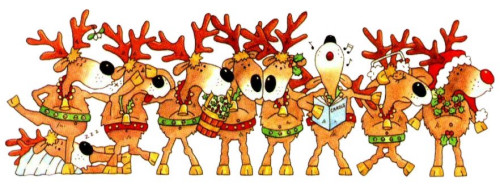 Methodist Church in the Isle of Man Missions Christmas Eventin aid of Home & Overseas Methodist Missions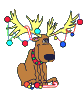  (where it is most needed)Lunch with Gift Stall and Raffleat St Johns Methodist Church HallSaturday 5th December 2020 – 11:30 a.m. – 1:30 p.m. Admission £1 (including coffee/tea) 